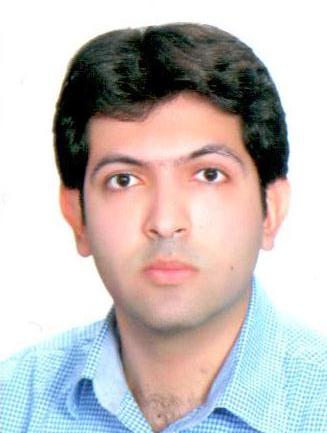 دانشیار دانشکده محیط زیست- دانشگاه تهرانعلی دریابیگی زندتلفن دفتر:  +98 (21)02166404647پست الکترونیکی: adzand@ut.ac.irتحصیلاتPh.D ,1388,مهندسی محیط زیست,دانشگاه تهران
M.S,1384,مهندسی عمران - محیط زیست,دانشگاه تهران
کارشناسی,1381,مهندسی عمران-عمران,دانشگاه علم و صنعت ایران
زمینههای تخصصیو حرفهایسوابق کاري و فعالیت های اجراییفعالیت های علمیمقالات- Pb(ΙΙ), Cd(ΙΙ), and Mn(ΙΙ) adsorption onto pruning-derived biochar: physicochemical characterization, modeling and application in real landfill leachate. Rabiee Abyaneh Maryam, Nabi Bidhendi Gholam Reza, Daryabeigi Zand Ali (2024)., Scientific Reports, 14(1).

- Effect of forest-based biochar on maturity indices and bio-availability of heavy metals during the composting process of organic fraction of municipal solid waste (OFMSW). hassanzade moghimi omid, Nabi Bidhendi Gholam Reza, Daryabeigi Zand Ali, Rabiee Abyaneh Maryam, Nabi bidhendi Amir (2023)., Scientific Reports, 13(1).

- حذف فلز سنگین سرب از شیرابه محل دفن پسماندهای شهری بابل باکاربرد بیوچار تهیه شده از زایدات فضای سبز. ربیعی ابیانه مریم, نبی بیدهندی غلامرضا, دریابیگی زند علی (1401)., فصلنامه علوم محیطی, 20(4).

- اثر سطوح مختلف نانوذرات دی‌اکسید تیتانیوم در خاک بر شاخص‌های رشد گیاه سورگوم. دریابیگی زند علی, واعظی هیر آذر (1401)., روابط خاک و گیاه (علوم و فنون کشتهای گلخانهای سابق), 13(3), 46-61.

- Assessing the Immobilization of Heavy Metals in Compost Derived from Organic Fraction of Municipal Solid Waste Amended with Forest_based Biochar. hassanzade moghimi omid, Daryabeigi Zand Ali, Nabi Bidhendi Gholam Reza (2022)., Environmental Energy and Economic Research, 6(3).

- Phytoextraction potential of halophyte plants under industrial multi-metal contaminated sites. Ghafouri Laleh, Daryabeigi Zand Ali, Mohammadi Manoochehr (2022)., ACTA ECOLOGICA SINICA, 42(2), 49-56.

- Insight into an Integrated Evaluation of Unmitigated Disposal Options for the Largest Waste Disposal Site in Tehran Using Rapid Impact and Sustainability Assessment Method. Daryabeigi Zand Ali, Rabiee Abyaneh Maryam (2022)., Avicenna Journal of Environmental Health Engineering, 8(2), 74-83.

- پتانسیل‌سنجی و ارزیابی توان تولید بیوگاز از زیست توده فضولات دامی (نمونه موردی: گاوداری‌های صنعتی استان بوشهر). نبی بیدهندی غلامرضا, دریابیگی زند علی, ربیعی ابیانه مریم (1400)., پژوهش‌های محیط زیست, 12(24), 81-90.

- ارزیابی اثرات محیط زیستی سناریوهای مختلف دفع پسماند شهری با استفاده از روش ارزیابی چرخه حیات (مطالعه موردی: شهر چالوس). دریابیگی زند علی, ربیعی ابیانه مریم (1400)., فصلنامه سلامت و محیط زیست, 14(1), 19-34.

- پتانسیل سنجی تولید بیوگاز از پسماند مناطق روستایی (مطالعه موردی: روستای ابیانه). دریابیگی زند علی, ربیعی ابیانه مریم (1400)., انسان و محیط زیست, 19(2), 15-24.

- Integration of rapid impact assessment matrix method and sustainability modeling for management of municipal solid waste transfer stations in cold regions. Daryabeigi Zand Ali, Vaeziheir Azar (2021)., Modeling Earth Systems and Environment, 8(2), 2539-2550.

- Assessing the Life-cycle Greenhouse gas (GHG) Emissions of Renewable and Fossil Fuel Energy Sources in Iran. Nabi Bidhendi Gholam Reza, Daryabeigi Zand Ali, Rabiee Abyaneh Maryam (2021)., Environmental Energy and Economic Research, 5(2), 1-9.

- Integrated remediation approach for metal polluted soils using plants, nanomaterials and root-associated bacteria. Daryabeigi Zand Ali, Vaeziheir Azar, Khodaei Hamidreza (2021)., JOURNAL OF DISPERSION SCIENCE AND TECHNOLOGY, 43(11), 1674-1688.

- Emanating challenges in urban and healthcare waste management in Isfahan Iran after the outbreak of COVID-19. Daryabeigi Zand Ali, Vaeziheir Azar (2021)., ENVIRONMENTAL TECHNOLOGY, -(-).

- Environmental impacts of new Coronavirus outbreak in Iran with an emphasis on waste management sector. Daryabeigi Zand Ali, Vaezi Heir Azar (2020)., Journal of Material Cycles and Waste Management, -(-), -.

- Emerging challenges in urban waste management in Tehran during the COVID19 pandemic. Daryabeigi Zand Ali, Vaezi Heir Azar (2020)., RESOURCES CONSERVATION AND RECYCLING, 162(-), 1-2.

- Incorporation of biochar and nanomatrial to assist remediation of heavy metal in soil using plant species. Daryabeigi Zand Ali, Mikaeili Tabrizi Alireza, Vaezi Heir Azar (2020)., Environmental Technology & Innovation, 20(-), 1-13.

- Application of titanium dioxide nanoparticles to promote phytoremediation of Cd polluted soil contribution of PGPR inoculation. Daryabeigi Zand Ali, Mikaeili Tabrizi Alireza, Vaezi Heir Azar (2020)., BIOREMEDIATION JOURNAL, 24(2-3), 171-189.

- Adsorption of Cadmium from Landfill Leachate on Wood-derived Biochar: Non-linear Regression Analysis. Daryabeigi Zand Ali, Rabiee Abyaneh Maryam (2020)., Environmental Processes, -(-), 1-24.

- The influence of association of plant growth-promoting rhizobacteria and zero-valent iron nanoparticles on removal of antimony from soil by Trifolium repens. Daryabeigi Zand Ali, Mikaeili Tabrizi Alireza, Vaezi Heir Azar (2020)., Environmental Science and Pollution Research, -(-), 1-15.

- Adsorption of Lead, manganese, and copper onto biochar in landfill leachate: implication of non-linear regression analysis. Daryabeigi Zand Ali, Rabiee Abyaneh Maryam (2020)., Sustainable Environment Research, 30(18), 1-16.

- Toxicity of zero-valent iron nanoparticles and its fate in Zea mays. Daryabeigi Zand Ali (2020)., Advances in Environmental Technology, 5(3), 149-156.

- Co-application of biochar and titanium dioxide nanoparticles to promote remediation of antimony from soil by Sorghum bicolor: metal uptake and plant response. Daryabeigi Zand Ali, Mikaeili Tabrizi Alireza, Vaezi Heir Azar (2020)., Heliyon, 6(8), 1-11.

- Contribution of Dissolved Organic Carbon in Mobilizing and Releasing High Molecular Weight Polycyclic Aromatic Hydrocarbons From Carbonaceous Material-Amended Soil. Daryabeigi Zand Ali (2020)., Journal of Applied Biotechnology Reports, 7(2), 125-134.

- Phytoremediation: Data on effects of titanium dioxide nanoparticles on phytoremediation of antimony polluted soil. Daryabeigi Zand Ali, Vaeziheir Azar (2020)., Data in Brief, 31(-), 105959.

- Effect of zero-valent iron nanoparticles on the phytoextraction ability of Kochia scoparia and its response in Pb contaminated soil. Daryabeigi Zand Ali, Mikaeili Tabrizi Alireza (2020)., Environmental Engineering Research, -(-).

- Investigation of knowledge attitude practice of Tehranian women apropos of reducing reusing recycling and recovery of urban solid waste. Daryabeigi Zand Ali, Vaezi Heir Azar, Mikaeili Tabrizi Alireza (2020)., ENVIRONMENTAL MONITORING AND ASSESSMENT, 192(7), 1-13.

- Prioritizing of strategies for the ecological design of urban waste transfer stations using SWOT analysis. Nabi Bidhendi Gholam Reza, Daryabeigi Zand Ali, Vaeziheir Azar, Nabi bidhendi Amir (2020)., Journal of Environmental Science  Studies (JESS), 5(2), 2665-2672.

- Environmental impact assessment of solid waste disposal options in touristic islands. Daryabeigi Zand Ali, Vaezi Heir Azar (2020)., Advances in Environmental Technology, 5(2), 115-125.

- کارایی نانوذرات آهن صفر ظرفیتی در کاهش غلظت نیترات در آب با تأکید بر اثر اسیدیته.. دریابیگی زند علی, ضیا جهرمی شیما (1398)., علوم و تکنولوژی محیط زیست, 21(11), 1-14.

- به کارگیری ماتریس ارزیابی اثرات سریع و مدل پایداری جهت ارزیابی اثرات محیط زیستی و بهینه سازی راهبری ایستگاه های انتقال پسماند شهر تهران. دریابیگی زند علی, واعظی هیر آذر (1398)., فصلنامه سلامت و محیط زیست, 12(3), 501-514.

- Emanating challenges in urban and healthcare waste management in Isfahan, Iran after the outbreak of COVID-19. Daryabeigi Zand Ali, Vaeziheir Azar (2020)., ENVIRONMENTAL TECHNOLOGY, -(-), 1-8.

- RAPID IMPACT ASSESSMENT MATRIX AND SUSTAINABILITY ASSESSMENT FOR UNMITIGATED WASTE DISPOSAL OPTIONS IN TOURISTIC VILLAGES IN SEMI-ARID REGIONS. Daryabeigi Zand Ali, Rabiee Abyaneh Maryam (2020)., Environmental Engineering and Management Journal, 18(9), 1937-1946.

- TRACE ELEMENTS EXTRACTION FROM METAL CONTAMINATED SOILS - IMPLICATION FOR RECLAMATION OF GOLD MINE AREAS. Daryabeigi Zand Ali, Darabi Hassan, Ghafouri Laleh, Taheri Alireza (2020)., Environmental Engineering and Management Journal, 18(9), 1936-1927.

- مدیریت محیط زیستی ایستگاه های انتقال پسماند شهری با تاکید بر کنترل آلاینده ها (مطالعه موردی: ایستگاه انتقال پسماند دارآباد تهران). واعظی هیر آذر, دریابیگی زند علی, هویدی حسن (1398)., مدیریت شهری - نشریه علمی پژوهشی مدیریت شهری و روستایی, 18(54).

- Comparative Evaluation of Unmitigated Options for Solid Waste Transfer Stations in North East of Tehran Using Rapid Impact Assessment Matrix and Iranian Leopold Matrix. Daryabeigi Zand Ali, Vaeziheir Azar, Hoveidi Hassan (2019)., Environmental Energy and Economic Research, 3(3).

- Title Environmental and economic evaluation of municipal solid waste management using WAGS model – air pollutant emission and fuel economy in waste collection sector. Daryabeigi Zand Ali, Rabiee Abyaneh Maryam, Hoveidi Hassan (2019)., Environmental Energy and Economic Research, 3(1), 37-44.

- مدیریت هواپیماهای مستعمل در ایران با رویکرد حفظ منابع و کاهش ردپای کربن. دریابیگی زند علی, ربیعی ابیانه مریم, هویدی حسن (1397)., جغرافیا ( برنامه ریزی منطقه ای)- موسسه آموزش عالی بین المللی قشم, 33(1), 307-318.

- Equilibrium and kinetic studies in remediation of heavy metals in landfill leachate using wood-derived biochar. Daryabeigi Zand Ali, Rabiee Abyaneh Maryam (2019)., Desalination and Water Treatment, 141(-), 279-300.

- Capability of Reused Waste from Aluminum Industry (Red Mud) in Iran to Improve Compressive Strength of Loose Soil. Daryabeigi Zand Ali, Rabiee Abyaneh Maryam, Hoveidi Hassan (2019)., Pollution, 5(2), 411-418.

- Modeling of solid waste collection and transportation in metropolitan areas using  WAGS model: Implication of CO2 emission and external costs. Daryabeigi Zand Ali, Rabiee Abyaneh Maryam, Hoveidi Hassan (2019)., International Journal of Human Capital in Urban Management (IJHCUM), 3(3), 211-222.

- An overview of energy production from animal waste during Iran’s energy transition: implication of manure  chemical composition. Daryabeigi Zand Ali, Rabiee Abyaneh Maryam,  حمیدرضا خدایی (2018)., APPLIED ECOLOGY AND ENVIRONMENTAL RESEARCH, 16(4), 6499-6523.

- Application  of Life Cycle Assessment for Techno - Economic  Evaluation of Rural Solid Waste Management Strategies:  Significance  of  CO 2 Emission Control from Waste Management  Sector in  Abyaneh Village ,  Isfahan Province. Daryabeigi Zand Ali, Rabiee Abyaneh Maryam (2018)., Environmental Energy and Economic Research, 2(1), 1-12.

- Evaluation of the potential of Burningbush (Kochia scoparia (L.) Schard) and Maize (Zea mays L.) and the role of soil organic amendment in phytoremediation of gasoline-contaminated soils. Daryabeigi Zand Ali, Hoveidi Hassan (2018)., International Journal of Environmental Research, 12(3), 327-336.

- مدیریت پسماندهای شهری با تاکید بر کاهش در مبداء، مبتنی بر کاهش گازهای گلخانه ای بااستفاده از مدل (IWM)نمونه موردی: منطقه 15 تهران. هویدی حسن, دریابیگی زند علی, قنبری مینا (1397)., مدیریت شهری - نشریه علمی پژوهشی مدیریت شهری و روستایی, 17(50), 337-350.

- Leaching Characteristics of Phenanthrene and Pyrene in Biochar-Amended Contaminated soil. Daryabeigi Zand Ali (2018)., Journal of Applied Biotechnology Reports, 4(2), 573-581.

- مدیریت پسماندهای فرآیندی و غیرفرآیندی تولیدی در پالایشگاه نفت اصفهان به منظور کاهش جریان زایدات پالایشگاهی به سمت محل‌های دفع. ربیعی ابیانه مریم, دریابیگی زند علی (1396)., پایداری، توسعه و محیط زیست, 4(2), 45-59.

- Remediation potential of native plant species in Iran to remove diesel from contaminated brownfields. Daryabeigi Zand Ali (2017)., Bulletin de la Societe Royale des Sciences de Liege, 86(-), 57-66.

- Feasibility of Sunflower (Helianthus annus L.) Plantation in Low to Moderately Contaminated Brown fields to Achieve Remediation Objectives. Daryabeigi Zand Ali, Hoveidi Hassan (2016)., Journal of Applied Biotechnology Reports, 3(3), 457-463.

- Plant-Aid Remediation of Hydrocarbon-Contaminated Sites... Daryabeigi Zand Ali, Hoveidi Hassan (2016)., Pollution, 2(3), 233-246.

- Ability of White Clover and Alfalfa to Grow in Petroleum Hydrocarbon-Contaminated soil in Iran and their Phytoremediation Potential. Daryabeigi Zand Ali, Nabi Bidhendi Gholam Reza, Hoveidi Hassan (2016)., Advances in Bioresearch, 7(2), 73-81.

- مدل سازی آب های زیرزمینی به منظور پیش بینی پراکنش نیترات در آبخوان های بحرانی (مطالعه موردی: شهر مشهد). باغوند اکبر, وثوق علی, گیوه چی سعید, دریابیگی زند علی (1394)., علوم و تکنولوژی محیط زیست, هفدهم(4), 1-22.

- Comparing Aluminium Sulfate and Poly-Aluminium Chloride (PAC) Performance  in Turbidity Removal from Synthetic Water. Daryabeigi Zand Ali, Hoveidi Hassan (2016)., Journal of Applied Biotechnology Reports, 2(3), 287-292.

- Enhanced Immobilization of Polycyclic Aromatic Hydrocarbons in Contaminated Soil Using Forest Wood-Derived Biochar and Activated Carbon under Saturated Conditions, and the Importance of Biochar Particle Size. Daryabeigi Zand Ali,  Peter Grathwohl (2016)., POLISH JOURNAL OF ENVIRONMENTAL STUDIES, 25(1), 427-441.

- اثرات متیل-ترت-بوتیل-اتر (MTBE) بر روند تولید مثل موش سوری ماده. خدایی حمید رضا خدایی, دریابیگی زند علی, مهدوی بهناز, کوشافر محمد (1394)., مجله زیست شناسی ایران, 28(3), 323-331.

- ارزیابی نشت هیدروکربن های آروماتیک چند حلقه ای از سایت های آلوده به ترکیبات نفتی. باغوند اکبر, دریابیگی زند علی, وثوق علی (1393)., علوم و تکنولوژی محیط زیست, 16(4), 1-11.

- Experimental evaluation of nitrate reduction from water using synthesis nanoscale zero-valent iron (NZVI) under aerobic conditions. Ziyajahromi Shima, Khani Zadeh Meysam, Khiyadani Mehdi, Daryabeigi Zand Ali, Mehrdad Morteza (2013)., Middle-East Journal of Scientific Research, 16(2), 205-209.

- ارتقاء کارایی فرایند لجن فعال در تصفیه پساب صنایع پتروشیمی با استفاده از بیوفیلم در دمای پایین. نبی بیدهندی غلامرضا,  بابک جعفری سلیم, وثوق علی, باغوند اکبر, دریابیگی زند علی (1391)., مجله آب و فاضلاب, 23(84), 22-28.

- Use of column leaching test to study the leachibility of Polycyclic Aromatic Hydrocarbons from contaminated soil. Baghvand Akbar, Daryabeigi Zand Ali, Nabi Bidhendi Gholam Reza, Mehrdadi Naser (2011)., Journal of Environmental Sciences, 6(4), 67-82.

- توانایی گونه های گیاهی مختلف در حذف ترکیبات نفتی از خاک و تأثیر آلودگی نفتی بر رشد این گونه های گیاهی. دریابیگی زند علی, نبی بیدهندی غلامرضا, مهردادی ناصر, شیردم روانبخش (1389)., علوم و تکنولوژی محیط زیست, 12(4), 41-57.

- Phytoremediation of total petroleum hydrocarbons (TPHs) using plant species in Iran. Daryabeigi Zand Ali, Nabi Bidhendi Gholam Reza, Mehrdadi Naser (2010)., Turkish Journal of Agriculture and Forestry, 34(5), 429-438.

- Phytoremediation of hydrocarbon-contaminated soils with emphasis on the effect of petroleum hydrocarbons on the growth of plants species.  روانبخش شیردم, Daryabeigi Zand Ali, Nabi Bidhendi Gholam Reza, Mehrdadi Naser (2008)., PHYTOPROTECTION, 89(1), 21-29.

- The influence of deposit control additives on exhaust CO and HC emissions from gasoline engines (case study: Tehran). Daryabeigi Zand Ali, Nabi Bidhendi Gholam Reza,  Alireza Mikaeili Tabrizi, Pezeshk Hamid (2007)., TRANSPORTATION RESEARCH PART D-TRANSPORT AND ENVIRONMENT, 12(3), 189-194.

- تحلیلی بر پسماندهای رایانه ای.. عبدلی محمدعلی, دریابیگی زند علی (1384)., محیط شناسی, 37(1), 105-112.

کنفرانس ها- مروری بر تاثیر شهرنشینی و تغییرات اقلیم بر خدمات اکوسیستم. واعظی هیر اذر, صالحی اسماعیل, دریابیگی زند علی, نبی بیدهندی غلامرضا (1402)., پنجمین کنفرانس ملی مهندسی و مدیریت محیط زیست, 10-10 اردیبهشت.

- مروری بر روشهای مختلف بازیافت پسماندهای پلاستیکی. دریابیگی زند علی, واعظی هیر آذر (1401)., دومین کنفرانس ملی مدیریت سبز پسماند, 21-22 مرداد, اردبیل, IRAN.

- بررسی جذب نانوذرات دی اکسید تیتانیوم توسط گونه گیاهی سورگوم و تاثیر آن بر پارامترهای رشد گیاه. دریابیگی زند علی, واعظی هیر آذر (1401)., سومین کنفرانس بین المللی و ششمین کنفرانس ملی صیانت از منابع طبیعی, 12-13 مرداد, اردبیل, IRAN.

- بررسی منابع آلود گی نفتی در فراساحل و ارایه روشهای پاکسازی، تصفی ه و مقابله با آ ن )مطالعه موردی: محدوده سکوهای نفتی خلی ج فارس (. نبی بیدهندی غلامرضا, دریابیگی زند علی, حسنزاده مقیمی امید, ربیعی ابیانه مریم (1401)., سومین همایش بین‌المللی دانشگاه سبز (رویکرد سلامت), 25-26 فروردین.

- بررسی انواع منابع انر ژیهای تجد یدپذیر در ایران با هدف اشاعه فناوریهای پاک به عنوان راهکاری برای ارتقای سطح کیفی پا یداری محیطزیست ی. نبی بیدهندی غلامرضا, دریابیگی زند علی, حسنزاده مقیمی امید, ربیعی ابیانه مریم (1401)., سومین همایش بین‌المللی دانشگاه سبز (رویکرد سلامت), 25-26 فروردین.

- امکان سنجی ایجاد تاسیسات مرکز پردازش و بازیافت یکپارچه پسماندهای شهری (MRF). دریابیگی زند علی, واعظی هیر آذر (1400)., یازدهمین همایش سراسری محیط زیست، انرژی و منابع طبیعی پایدار, 7-7 دی, تهران, ایران.

- Comparative Analysis on Nitrate Removal from Aqueous Solution by Adsorption onto Various Materials. Nabi Bidhendi Gholam Reza, Daryabeigi Zand Ali, Rabiee Abyaneh Maryam, hassanzade moghimi omid (2021)., Coronaviruses in Municipal Wastewater: Detection, Presence and Persistence in the Water Environments, 30 November-2 December, Tehran, IRAN.

- شناسایی ویروس COVID-19 در شبکه فاضلاب شهر ی و بررسی ماندگاری و بقا ی آن در محیطهای آبی. نبی بیدهندی غلامرضا, دریابیگی زند علی, ربیعی ابیانه مریم, حسنزاده مقیمی امید (1400)., اولین همایش ملی مدیریت کیفیت آب و سومین همایش ملی مدیریت مصرف آب با رویکرد کاهش هدررفت و بازیافت, 9-11 آبان, تهران, ایران.

- بررسی عوامل موثر بر کمیت و کیفیت شیرابه تولیدی در محل دفن مواد زاید جامد شهری و روشهای تصفیه آن. نبی بیدهندی غلامرضا, دریابیگی زند علی, ربیعی ابیانه مریم, حسنزاده مقیمی امید (1400)., نخستین همایش ملی محیط زیست، چالش ها و راهکارهای عملی, 3-3 مرداد, ایران.

- بررسی روش‌های سنتز نانوذرات آهن و ارزیابی عملکرد آنها در حذف فلزات سنگین از محلول‌های آبی. نبی بیدهندی غلامرضا, دریابیگی زند علی, ربیعی ابیانه مریم (1400)., دومین همایش بین المللی علوم و فناوری نانو, 16-16 تیر, تهران, ایران.

- Effect of Ball-Milling on the Surface Characteristics of Nanobiochar. Nabi Bidhendi Gholam Reza, Daryabeigi Zand Ali, hassanzade moghimi omid, Rabiee Abyaneh Maryam (2021)., 2nd International Conference on Nanotechnology & Nanoscience, 7 August, Tehran, Iran.

- بررسی آگاهی، نگرش و عملکرد شهروندان نسبت به تفکیک در مبدا پسماند خانگی (مطالعه موردی: منطقه 5 شهرداری تهران). واعظی هیر آذر, دریابیگی زند علی (1398)., دهمین همایش ملی سراسری محیط زیست، انرژی و منابع طبیعی پایدار, 26-26 دی, تهران, ایران.

- تحلیل اثرات زیست محیطی و راهبردهای مدیریتی ایستگاه های انتقال پسماند شهری با استفاده از رویکرد تحلیل عوامل استراتژیک. واعظی هیر آذر, دریابیگی زند علی (1398)., دهمین همایش ملی سراسری محیط زیست، انرژی و منابع طبیعی پایدار, 26-26 دی, تهران, ایران.

- برآورد و تجزیه و تحلیل هزینه های اقتصادی بخش جمع آوری و حمل ونقل مواد زاید جامد شهری مطالعه موردی: منطقه 4 شهرداری تهران. دریابیگی زند علی, ربیعی ابیانه مریم, هویدی حسن (1398)., نهمین کنفرانس بین‌المللی توسعه پایدار و عمران شهری, 20-22 آبان, اصفهان, ایران.

- Economic Evaluation of Municipal Solid Waste Collection, Transfer and Transportation (Case Study: 4th District of Tehran Municipality). Daryabeigi Zand Ali, Rabiee Abyaneh Maryam, Hoveidi Hassan (2019)., 9th International Conference on Sustainable Development & Urban Construction, 11-13 December, Isfahan, IRAN.

- Assessing the Feasibility of Smart Waste Collection Systems: A case study from Tehran Metropolitan City, Iran. Daryabeigi Zand Ali, Rabiee Abyaneh Maryam (2019)., The 1st International Conference on Smart City, Challenges & Strategies, 13 November, Shiraz, IRAN.

- بررسی وضعیت موجود ایستگاه های انتقال پسماند شهر تهران با روش ماتریس ارزیابی اثرات سریع (RIAM). دریابیگی زند علی, واعظی هیر آذر (1398)., دومین کنفرانس بین المللی دانشگاه سبز, 10-11 فروردین, اصفهان, ایران.

- تحلیل عوامل استراتژیک (SWOT) محل دفن پسماندهای شهری (مطالعه موردی: محل دفن سفیره، اهواز). هویدی حسن, دریابیگی زند علی, ربیعی ابیانه مریم (1397)., نهمین همایش سراسری محیط زیست، انرژی و منابع طبیعی پایدار, 11-11 بهمن, تهران, ایران.

- بررسی تطبیقی معیارهای مکان یابی ایستگاه های انتقال پسماند شهری با در نظر گرفتن ملاحظات زیست محیطی. واعظی هیر آذر, دریابیگی زند علی (1397)., کنفرانس بین المللی عمران، معماری و مدیریت توسعه شهری در ایران, 28-28 مرداد, تهران, ایران.

- راهبردهای طراحی اکولوژیک برای کاهش اثرات محیطی لندفیل در جنگلهای هیرکانی. دارابی حسن, ایرانی بهبهانی هما, دریابیگی زند علی, نیک منش سیمین (1397)., اولین همایش ملی جنگلهای ایران، پژوهش و توسعه, 27-28 خرداد, ارومیه, ایران.

- ارزیابی جنبه های فنی-اقتصادی و محیط زیستی بازیابی پسماند حاصل از فراوری بوکسیت (گل قرمز) جهت تولید افزودنیهای ویژه ساختمانی. ربیعی ابیانه مریم, دریابیگی زند علی (1397)., اولین کنفرانس ملی تحقیقات بنیادین در مهندسی عمران،معماری و شهرسازی, 8-8 خرداد, تهران, ایران.

- بررسی جنبه های اقتصادی و محیط زیستی بازیافت هواپیماهای متوسط پیکر (نمونه موردی: هواپیمای فوکر 100). ربیعی ابیانه مریم, دریابیگی زند علی (1397)., اولین کنفرانس ملی پیشرفتهای اخیر در مهندسی و علوم نوین, 19-19 فروردین, تهران, ایران.

- ارزیابی چرخه حیات سناریوهای مختلف مدیریت پسماند در مناطق گردشگری روستایی از منظر انتشار گازهای گلخانه ای (مطالعه موردی: روستای ابیانه). ربیعی ابیانه مریم, دریابیگی زند علی (1397)., اولین کنفرانس ملی پیشرفتهای اخیر در مهندسی و علوم نوین, 19-19 فروردین, تهران, ایران.

- بررسی آخرین وضعیت مدیریت پسماند شهری در تهران با تأکید بر تولید، تفکیک و دفن مواد (مطالعه موردی: مناطق 22 گانه شهر تهران). دریابیگی زند علی, واعظی هیر آذر,  سعید مرادی کیا (1396)., پنجمین کنگره سالانه بین المللی عمران، معماری و توسعه شهری, 5-7 آذر, تهران, ایران.

- اصلاح مقاومت فشاری خاکهای سست با بهره گیری از پسماندهای تولید شده در صنعت آلومینیوم سازی. ربیعی ابیانه مریم, دریابیگی زند علی (1396)., پنجمین کنگره سالانه بین المللی عمران، معماری و توسعه شهری, 5-7 آذر, تهران, ایران.

- شناسایی، طبقه بندی و مدیریت پسماند پالایشگاه نفت اصفهان براساس قانون حفاظت و بازیافت منابع (RCRA). ربیعی ابیانه مریم, دریابیگی زند علی (1396)., پنجمین کنگره سالانه بین المللی عمران، معماری و توسعه شهری, 5-7 آذر, تهران, ایران.

- Waste management in rural tourism areas (case study: Abyaneh Village). Rabiee Abyaneh Maryam, Daryabeigi Zand Ali (2017)., The 4th International Conference on Environmental Planning and Management, 23-24 May, Tehran, Iran.

- آلودگی خاک به هیدروکربنهای آروماتیک چند حلقه ای و ارزیابی ریسک آلودگی لایه های زیرین. دریابیگی زند علی (1395)., دومین کنگره بین المللی زمین، فضا و انرژی پاک, 18-18 بهمن, تهران, ایران.

- بررسی کارایی نانوذرات آهن صفر در حذف بی فنیلهای کلردار، آترازین و تری کلرواتیلن از خاک. دریابیگی زند علی (1395)., دومین کنگره بین المللی زمین، فضا و انرژی پاک, 18-18 بهمن, تهران, ایران.

- مدیریت پسماندهای روستایی با تأکید بر وضعیت پسماندهای کشاورزی در ایران: چالشها و راهکارها. دریابیگی زند علی, هویدی حسن (1394)., نخستین کنفرانس ملی دستاوردهای نوین در علوم زیستی و کشاورزی, 31-31 فروردین, تهران, ایران.

- بررسی رشد گونه های گیاهی تحت تأثیر تنش ناشی از وجود هیدروکربنهای نفتی در خاک. دریابیگی زند علی,  علیرضا میکائیلی تبریزی (1394)., نخستین کنفرانس ملی دستاوردهای نوین در علوم زیستی و کشاورزی, 31-31 فروردین, تهران, ایران.

- اثرات لایروبی مخازن سد بر کیفیت و کمیت آب مخزن و جریان پایین دست. پازکی مریم, قاسم زاده رضا, دریابیگی زند علی (1394)., کنفرانس بین المللی علوم، مهندسی و  فناوریهای محیط زیست, 15-16 فروردین, تهران, ایران.

- مقایسه فناوریهای مختلف در تبدیل زیست توده به انرژی. پازکی مریم, قاسم زاده رضا, سادات حسینی سیده المیرا, دریابیگی زند علی (1394)., کنفرانس بین المللی علوم، مهندسی و  فناوریهای محیط زیست, 15-16 فروردین, تهران, ایران.

- Nitrate Removal from Water Using Synthesis Nanoscale Zero-Valent Iron (NZVI). Ziyajahromi Shima, Daryabeigi Zand Ali, Khani Zadeh Meysam (2012)., International Conference on Applied Life Sciences, 10-12 September, İSTANBUL, Turky.

- بررسی مدیریت پسماندهای فرودگاهی در ایران (مطالعه موردی: فرودگاه بین المللی امام خمینی (ره)). دریابیگی زند علی,  فاطمه رضایی, باغوند اکبر, حبیبی محمد رضا (1389)., چهارمین کنفرانس ملی روز جهانی محیط زیست, 18-20 اردیبهشت, تهران, ایران.

- بررسی پتانسیل نشت PAHs از محلهای دفع مواد زائد نفتی. دریابیگی زند علی, باغوند اکبر, وثوق علی (1389)., پنجمین همایش ملی مدیریت پسماند, 1-2 فروردین, مشهد, ایران.

- مدلسازی انتقال شیرابه در کف محلهای دفن با استفاده از مدل ریاضی POLLUTE. دریابیگی زند علی, باغوند اکبر (1389)., پنجمین همایش ملی مدیریت پسماند, 1-2 فروردین, مشهد, ایران.

کتب - آلودگی نفتی در ساحل و فراساحل. هویدی حسن, دریابیگی زند علی, سیاوشی مریم (1397).

مجلاتپایان نامه ها و رساله ها- بررسی استراتژی‌های مدیریت پسماندهای جامد شهری با رویکرد مقابله با گرمایش جهانی (مطالعه موردی: شهر تهران)، افسانه معینی، علی دریابیگی زند، کارشناسی ارشد،  1402/3/22 

- شناسایی محل مناسب دفن پسماند شهرستان بوشهر از روش ترکیبی دیمتل و فرایند تحلیل شبکه ای (DANP) و سیستم اطلاعات جغرافیایی، بهاره رحیمی پور، علی دریابیگی زند، کارشناسی ارشد،  1401/6/29 

- مدیریت محیط زیستی تولید الکتریسیته از انرژی بادی در استان قزوین با تأکید بر کاهش اثرات گازهای گلخانه ای، اشکان حیدریان، علی دریابیگی زند، کارشناسی ارشد،  1401/6/29 

- مقایسه اثربخشی آموزش محیط زیست به روش سنتی و مجازی بر سطح سواد محیط زیستی محیط بانان (مطالعه موردی: استان کرمان)، سیدکاظم نوبهار، علی دریابیگی زند، کارشناسی ارشد،  1401/6/28 

- : ارزیابی زیست محیطی و اقتصادی مدیریت پسماند در منطقه2   تهران با استفاده از مدل WAGS، یاسمن محتاط، علی دریابیگی زند، کارشناسی ارشد،  1401/6/28 

- امکان‌سنجی استفاده از بیوچار تهیه شده از زایدات فضای سبز در جذب فلزات سنگین از شیرابه محل دفن پسماندهای شهری، مریم ربیعی ابیانه، علی دریابیگی زند، دکتری،  1401/6/27 

- مستند سازی و ارتقا سطح آگاهی شهروندان در مواجه با آلاینده های فلزات سنگین در گرد و غبار شهری (مطالعه موردی شهر اصفهان)، نیما کیخسروکیانی، علی دریابیگی زند، کارشناسی ارشد،  1401/6/23 

- امکان سنجی و برنامه ریزی بکارگیری بیوچار بر بهبود شاخصهای کیفی کمپوست تولید شده از مواد زاید جامد شهری، امید حسن زاده مقیمی، علی دریابیگی زند، دکتری،  1401/3/24 

- بررسی تاثیر جلبکها در طعم و بوی آب شرب با تأکید بر راهکارهای مدیریتی جهت کنترل اثرات (مطالعه موردی: شهر سنندج)، محمد سلیمی، علی دریابیگی زند، کارشناسی ارشد،  1401/11/25 

- بررسی اهمیت آموزش محیط زیست واثرات آن بر نگرش و رفتارسبز با تمرکز بر مصرف انرژی و پسماند    ( مطالعه موردی پرسنل شهرداری منطقه 8 )، فاطمه ابوالقاسمی، علی دریابیگی زند، کارشناسی ارشد،  1401/11/24 

- مرمت اکولوزیکی منظر صنعتی نمونه موردی کارخانه زغال شویی البرز شرق، بنفشه میرجلیلی، علی دریابیگی زند، کارشناسی ارشد،  1400/11/4 

- بررسی نقش مردم در کنترل مصرف انرژی خانگی در دوران COVID-19 با تأکید بر کاهش تأثیرات زیست محیطی: چالش ها و راه حل های مدیریت (مطالعه موردی: شهر اصفهان)، عاطفه زارعان، علی دریابیگی زند، کارشناسی ارشد،  1400/11/3 

- مرمت اکولوژیکی محل انباشت پسماندهای ساختمانی: مطالعه موردی سایت تلو، محمدرضا بهدادیان، علی دریابیگی زند، کارشناسی ارشد،  1399/7/29 

- بررسی کمی و کیفی میکروپلاستیک ها در فاضلاب شهری و ارائه راهکارهای مدیریتی جهت کاهش مخاطرات محیط زیستی و بهداشتی میکروپلاستیک ها ( مطالعه موردی تصفیه خانه فاضلاب جنوب تهران )، بهزاد اقدامی، علی دریابیگی زند، کارشناسی ارشد،  1399/7/21 

- بررسی اثر بیوچار در جذب نیترات موجود در پساب و ارزیابی مخاطرات محیط زیستی و بهداشتی آن، علی فیضی، علی دریابیگی زند، کارشناسی ارشد،  1399/6/26 

- بررسی عوامل موثر در بهینه سازی تفکیک و  نگهداشت موقت پسماند در فاز 13 پارس جنوبی، بهزاد گل کرم، علی دریابیگی زند، کارشناسی ارشد،  1399/4/8 

- عنوان پایان‌نامه به زبان فارسی: بررسی و ارائه الگوی آموزشی محیط زیست بر ارتقاء رفتاری شهروندان در مدیریت و ساماندهی پسماندهای الکتریکی و الکترونیکی در شهر قم، مهدی نعمتی، علی دریابیگی زند، کارشناسی ارشد،  1399/12/6 

- شناسایی گزینه بهینه آب شرب شهر تهران از نقطه نظر سلامت مصرف کننده و مستند سازی میزان سطح آگاهی مصرف کنندگان ( مطالعه موردی یک مجتمع مسکونی در منطقه سعادت آباد تهران )، مینو سلطانی، علی دریابیگی زند، کارشناسی ارشد،  1399/12/4 

- مدیریت پسماندهای الکتریکی و الکترونیکی با تاکید بر راهکارهای مدیریتی جهت دفع ایمن کامپیوترهای همراه (مطالعه موردی: شهر تهران)، کیانا کیانفر، علی دریابیگی زند، کارشناسی ارشد،  1399/12/20 

- ارزیابی تاثیر سواد زیست محیطی شهروندان در تولید کمپوست با استفاده از کمپوست سازهای خانگی مطالعه موردی شهرک منظریه خمینی شهر، محسن اسدی ورنوسفادرانی، علی دریابیگی زند، کارشناسی ارشد،  1399/12/2 

- پیامد های زیست محیطی توسعه ی گردشگری ساحلی با استفاده از ماتریس ارزیابی سریع اثرات، اطهر زرگری، علی دریابیگی زند، کارشناسی ارشد،  1399/12/2 

- امکان سنجی استفاده از پساب تصفیه خانه بیمارستان فارابی تهران برای آبیاری فضای سبز، میثم طاهری ، علی دریابیگی زند، کارشناسی ارشد،  1399/11/29 

- مستند سازی سطح آگاهی شهروندان ازگردش میکروپلاستیک ها و برآورئ منابع عمده انتشار آن ها در محیط شهری (مطالعه موردی شهرک الغدیر کرمان)، افسانه مرتضی زاده ماهانی، علی دریابیگی زند، کارشناسی ارشد،  1399/11/27 

- مدیریت مصرف آب جهت مصارف کشاورزی در حوضه دریاچه ارومیه با رویکرد آموزش کشاورزان مطالعه موردی  روستای تازه کند استان آذربایجان شرقی، نسرین حیدری نژادلیل آبادی، علی دریابیگی زند، کارشناسی ارشد،  1399/11/26 

- بررسی تأثیر مدارس سبز بر نگرش و حفاظت از محیط زیست با هدف رسیدن به توسعه پایدار، مستوره سلیمی، علی دریابیگی زند، کارشناسی ارشد،  1398/6/30 

- ارزیابی ارگونومی اختلالات اسکلتی -عضلاتی به روش QEC در میان کارگران شرکت سازور سازه آزرستان، حسن رحیمی، علی دریابیگی زند، کارشناسی ارشد،  1398/6/30 

- مدلسازی پیامد نشت از خط لوله انتقال گاز و تعیین پهنه‌های خطرپذیری، علی قوی اندام بوانلو، علی دریابیگی زند، کارشناسی ارشد،  1398/4/9 

- مدیریت پسماندهای تولیدی و ارائه دفع اصولی نمونه موردی: دامداری روستایی شهرستان هشتگرد، پریا حجتی، علی دریابیگی زند، کارشناسی ارشد،  1397/7/8 

-  طراحی محیطی زون سد باطله معدن مس سونگون براساس اصول مرمت اکولوژیک، شکوفه رضوی، علی دریابیگی زند، کارشناسی ارشد،  1397/7/2 

- مرمت اکولوژیک سایت فرا صنعتی نمونه موردی کارخانه چیت تهران، زهرا علیا، علی دریابیگی زند، کارشناسی ارشد،  1397/7/11 

- مقایسه اثربخشی آموزش محیط زیست براساس تدریس به روش سخنرانی و روش مبتنی بر نظریه هوش گاردنر مطالعه موردی: دانش آموزان کلاس ششم استان البرز، سمیه هوشمندنیا، علی دریابیگی زند، کارشناسی ارشد،  1397/7/10 

- تاثیر تغییر تولید انرژی از سوخت های فسیلی به منابع تجدیدپذیر انرژی بر میزان انتشار آلاینده های هوا و گازهای گلخانه ای، الهام فتحی، علی دریابیگی زند، کارشناسی ارشد،  1397/7/10 

- طراحی محیطی ایستگاه های انتقال پسماند شهری با رویکرد اکولوژیک نمونه موردی ایستگاه انتقال پسماند داراباد، آذر واعظی هیر، علی دریابیگی زند، کارشناسی ارشد،  1397/4/6 

- مدیریت محیط زیستی انتشار گازهای گلخانه ای در سیستم مدیریت پسماند شهری با تاکید بر توسعه پایدار مورد مطالعه شهر تهران، زهرا اسلام پور، علی دریابیگی زند، کارشناسی ارشد،  1397/4/5 

- ارزیابی کمی ریسک حریق و انفجار در انبار نفت کرج با استفاده از شاخص حریق و انفجار DOW ، سحر یاری، علی دریابیگی زند، کارشناسی ارشد،  1397/4/5 

- طراحی منظر لندفیل رامسر با رویکرد محیط زیستی ، سیمین نیک منش، علی دریابیگی زند، کارشناسی ارشد،  1397/4/10 

- بررسی وضعیت بهداشتی، ایمنی و محیط زیستی در ایستگاه های انتقال پسماند شهر تهران و ارائه راهکارهای علمی، اجرایی به جهت بهبود شرایط موجود ، فاطمه شمس زاده علوی، علی دریابیگی زند، کارشناسی ارشد،  1397/3/12 

- امکان سنجی تولید انرژی از پسماندهای دامی نمونه موردی دامداری روستایی شهرستان هشتگرد، وحیده یزدانی، علی دریابیگی زند، کارشناسی ارشد،  1397/2/24 

- طراحی محیطی منطقه دریاچه چیتگر با ادغام رویکرد اکولوژیک و پالایش فیزیکی- شیمیایی، زهرا سلیمیان ریزی، علی دریابیگی زند، کارشناسی ارشد،  1397/11/30 

- نیازسنجی آموزش محیط زیستی مدیران و کارکنان صنعت نفت با رویکرد مدیریت پساب و پسماند در راستای توسعه پایدار مطالعه موردی: شرکت بهره برداری نفت و گاز زاگرس جنوبی، صدیقه کشتکار، علی دریابیگی زند، کارشناسی ارشد،  1397/11/1 

- بررسی وضع موجود و ارتقا دانش پرسنل مراکز درمانی در مورد تفکیک پسماند بیمارستانی مطالعه موردی: بیمارستان لاله، مرضیه چنگانی خوراسگانی، علی دریابیگی زند، کارشناسی ارشد،  1397/10/23 

- Quantitative safety assessment of safety barrier performance in prevention of domino scenarios triggered by fire- case study: Iran mall (Tat mall) project، علیرضا سعیدی، علی دریابیگی زند، کارشناسی ارشد،  1397/06/24 

- طراحی منظر لندفیل رامسر با رویکرد محیط زیستی، سیمین نیک منش، علی دریابیگی زند، کارشناسی ارشد،  1397/04/10 

- طراحی محیطی منظر صنعتی با تاکید بر زیست پالایی گیاهی نمونه موردی معدن طلای موته ، لاله غفوری ورزنه، علی دریابیگی زند، کارشناسی ارشد،  1396/8/8 

- طراحی اکوکمپ ایستگاه یزدگرد، یزد با تاکید بر رویکرد اصول مرمت منظر، شهریار غفاری انارکی، علی دریابیگی زند، کارشناسی ارشد،  1396/7/30 

- طراحی و مرمت اکولوژیک منظر صنعتی (نمونه موردی کارخانه سیمان آبیک)، پریسا کهندل نیا، علی دریابیگی زند، کارشناسی ارشد،  1396/7/12 

- تجزیه و تحلیل روش مناسب آموزش محیط زیست در خصوص مدیریت پسماندهای الکتریکی و الکترونیک در واحدهای صنعتی جهت بهبود کیفیت محیط زیست مطالعه موردی شرکت ایران خودرو، علی نجفی، علی دریابیگی زند، کارشناسی ارشد،  1396/6/29 

- طراحی محیط و منظر کارخانه سیمان گلستان، سعید طیورپرواز، علی دریابیگی زند، کارشناسی ارشد،  1396/4/4 

- مدیریت محیط زیستی آلاینده های ناشی از سوختن گازهای ارسالی به فلرهای پالایشگاه و ارائه راهکار برای بازیابی آنها مطالعه موردی پالایشگاه امام خمینی (ره) شهر شازند، زهرا پوراعظم، علی دریابیگی زند، کارشناسی ارشد،  1396/3/29 

- مرمت اکولوژیکی معدن سرب و روی مطالعه موردی معدن تیکه شازند، فاطمه دشتی مرویلی، علی دریابیگی زند، کارشناسی ارشد،  1396/11/30 

- ارزیابی عملکرد ایمنی بوسیله شاخص فعال استعداد حادثه پذیری در یک شرکت عمرانی منتخب، محمد علی جانیان، علی دریابیگی زند، کارشناسی ارشد،  1396/11/30 

- طراحی و مرمت تالاب میقان براساس معیارهای اکولوژیکی، سمانه براتی، علی دریابیگی زند، کارشناسی ارشد،  1396/11/30 

- بررسی محتوای آب رژیم های غذایی شاخص ایرانی و ارائه راهکار جهت بهینه سازی آب مصرفی، الهه آیینی، علی دریابیگی زند، کارشناسی ارشد،  1396/11/30 

- کاربرد شبکه های بیزین و  تجزیه و تحلیل درخت خطا در تخمین قابلیت اطمینان مطالعه موردی سامانه خودکار تشخیص و خاموش کننده آتش توسط افشانه آب ، علیرضا حیدری، علی دریابیگی زند، کارشناسی ارشد،  1396/11/30 

- بررسی قابلیت گیاه ترشک در گیاه پالایی فلزات سنگین مطالعه موردی لجن شیرابه دفن زباله بابل، حسینعلی عباسی کیا، علی دریابیگی زند، کارشناسی ارشد،  1396/11/24 

- ارزیابی پتانسیل استحصال مواد ناشی از مشارکت مردمی در مدیریت مواد زائد شهری مطالعه موردی منطقه 22 تهران، فاطمه سادات عبودزاده، علی دریابیگی زند، کارشناسی ارشد،  1396/11/23 

- مدیریت پسماندهای شهری با تاکید بر کاهش در مبدا مبتنی بر کاهش گازهای گلخانه ای نمونه موردی منطقه 15 تهران، مینا قنبری، علی دریابیگی زند، کارشناسی ارشد،  1396/11/23 

- تعیین شاخص خطر وزن ایمنی (SWeHI) برای یک واحد فرایندی - مطالعه موردی شرکت ملی پخش فراورده های نفتی منطقه ساری، مرتضی روحی اهنگر، علی دریابیگی زند، کارشناسی ارشد،  1396/11/16 

- بررسی خروجی فاضلاب تصفیه پساب های تهران و کرج جهت استفاده مجدد، پوریا بی ازاری کاری، علی دریابیگی زند، کارشناسی ارشد،  1395/7/13 

- مرمت اکولوژیک سایت های صنعتی در دشت کویر نمونه موردی کارخانه سولفات سدیم سمنان، عاطفه شکری، علی دریابیگی زند، کارشناسی ارشد،  1395/6/29 

- طراحی و احیاء سایت صنعتی خودروسازان قزوین با تأکید بر استفاده از انرژی های تجدیدپذیر، زینب موسوی نسب مبارکه، علی دریابیگی زند، کارشناسی ارشد،  1390/7/10 

- طراحی و احیاء اکولوژیک رودخانه های درون شهری با رویکرد پالایش آب (نمونه موردی: رودخانه هراز)، فاطمه شفیعی رودسری، علی دریابیگی زند، کارشناسی ارشد،  1390/07/30 

